OFÍCIO DE ENCAMINHAMENTOEu, Aliny de Lima Santos, autora do presente manuscrito intitulado “PERCEPÇÃO DE USUÁRIOS COM DIABETES ACERCA DA ASSISTÊNCIA RECEBIDA NA ATENÇÃO PRIMÁRIA À SAÚDE” venho por meio deste submeter nosso trabalho na Revista de Atenção Primária à Saúde (APS). Informo que o mesmo está sendo submetido exclusivamente a este periódico e a nenhum outro. Informo ainda que não há conflitos de interesse a declarar e que seguem abaixo os nomes do autores, bem como suas informações e contribuições individuais à construção do presente manuscrito.Carlos Jefferson do Nascimento Andrade - Enfermeiro, Doutorando em Processos Interativos dos Órgãos e Sistemas pela Universidade Federal da Bahia - UFBA. Especialista em Gestão em Saude pela Universidade da Integração Internacional da Lusofonia Afro-Brasileira – UNILAB. E-mail: carlosjefferson_2@hotmail.com. Contribuições do tipo 1, 2 e 3.Maria Selma dos Santos - Assistente Social. Especialista em Gestão em Saude pela Universidade da Integração Internacional da Lusofonia Afro-Brasileira – UNILAB. E-mail: selma.santos@gmail.com. Contribuições do tipo 1 e 3.Miguel Ferreira da Silva Neto - Assistente Social. Especialista em Gestão em Saude pela Universidade da Integração Internacional da Lusofonia Afro-Brasileira – UNILAB. E-mail: miguel.ferreira@uefs.br Contribuições do tipo 1 e 3.Thaís Dourado Porto - Psicóloga. Assistente Técnico administrativo do Ministério Público do Estado da Bahia. Especialista em Gestão em Saúde pela Universidade da Integração Internacional da Lusofonia afro-Brasileira – UNILAB. E-mail: thaidouradourado@hotmail.com. Contribuições do tipo 1, 2 e 3.Aliny de Lima Santos - Enfermeira. Doutora em enfermagem. Professora da Graduação em Enfermagem na Universidade Estadual de Maringá – UEM. E-mail: Aliny.lima.santos@gmail.com. Contribuições do tipo 1, 2 e 3.Endereço do autor responsável: Aliny de Lima Santos. Rua Mandaguari, 354 apto 701. Zona 07, Maringá, Paraná, Brasil. Cep: 87020-230. 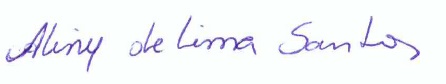 ____________________________________Dra. Aliny de Lima SantosOrientadora e responsável pelo artigo